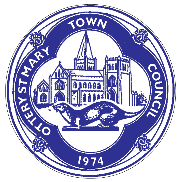 OTTERY ST MARY TOWN COUNCILCouncil Offices, The Old Convent, 8 Broad Street, Ottery St Mary. Devon.  EX11 1BZTel: 01404 812252E-mail: enquiries@otterystmary-tc.gov.uk  Web Site:- www.otterystmary-tc.gov.ukDear Councillors						                              I hereby give you notice that the Station Hub Management Committee Meeting of Ottery St Mary Town Council will be held at The Council Offices, 8 Broad Street on TUESDAY 28TH JUNE 2022 AT 6.15PM.All members of the Committee are hereby summoned to consider the matters detailed on the Agenda below.Yours faithfullyKerry KennellDeputy CEO20th June 2022The meeting is open to the press and public.  Our Risk Assessment requires that anyone who wishes to attend the meeting in person, contacts the Deputy CEO in advance to ensure social distancing and attendance protocol are fully understood and adhered to.Note: Under the Openness of Local Government Bodies Regulations 2014, any members of the public are allowed to take photographs, film and audio record the proceedings and report on all public meetings (including on social media).  If you are recording the meeting, you are asked to act in a reasonable manner and not disrupt the conduct of meetings for example by using intrusive lighting, flash photography or asking people to repeat statements for the benefit of the recording. You may not make an oral commentary during the meeting. The Mayor has the power to control public recording and/or reporting so it does not disrupt the meetingMobile Phones, Pagers and Similar Devices – All persons attending this meeting are required to turn off  Mobile Phones, Pagers and Similar Devices.  The Mayor may approve an exception to this request in special circumstancesA G E N D ATo receive apologies for absence To receive Declarations of interest for items on the Agenda and receipt of requests for new Disclosable Pecuniary Interests (DPIs) dispensations for items on the Agenda In consideration of the Public Bodies (Admission to Meetings) Act 1960 (publicity would be prejudicial to the public interest by reason of the confidential nature of the business to be transacted): to agree any items to be dealt with after the public and press have been excluded To receive the Minutes of the Ottery Hub Management Committee of 8th June 2022 (minute refs OH22/06/01 – OH22/04/12) and to approve the signing of the Minutes by the Chair as a correct recordTo consider (and make a decision if appropriate) and update the Terms of Reference for the committeeUpdate from Buildings and Land Use regarding statement of worksTo consider (and make a decision if appropriate) regarding the colour of the paint and also what communication is to be sent to existing building usersTo receive an update from SPACETo receive an update regarding existing hirers of the building and to consider (and make a decision if appropriate) regarding the night that the second SPACE session will be held To consider (and make approve if appropriate) a spending plan for grants already received within the criteria of each grantAny further recommendations from membersTo receive Councillors’ questions relating to Station Community Hub mattersDate of next meeting: Monday 25th July 2022 6.15pm                     